STEP #7Get witnesses (if available).Attach additional page, if necessaryName	Phone no.AddressName	Phone no.AddressSTEP #8Record facts about other property damage.
(Non-vehicular)Owner’s Name	Phone No. AddressProperty DamagedNature of Damage (be brief)Property DamagedNature of Damage (be brief)Call your supervisor and OSU RISK MANAGEMENT.Contact your supervisor immediately. Report the accident to OSU Risk Management at 405-744-8589 or by email at accidentreport.okstate.edu ASAP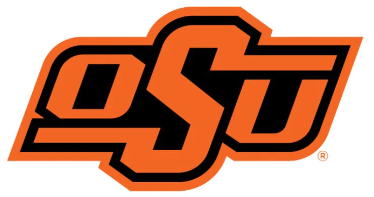 Risk Management 618 N Monroe            Stillwater, OK 74078405-744-8589TO REPORT AN ACCIDENTPlease call OSU Risk Management 	405-744-8589 OREMAILaccidentreport@okstate.eduPlease take pictures of both vehicles, including the tag numbers, as well as the accident scene and road conditions.  It may be helpful to take a picture of the other party’s insurance verification card as well.  EMAIL the pictures to accidentreport@okstate.eduACCIDENT INFORMATION FORMPlease obtain as much information as possible to aid you in completing the accident intake formTHIS FORM IS NOT TO BE GIVEN TO THE OTHER DRIVERACCIDENTS MUST BE REPORTED TO OSU RISK MANAGEMENT WITHIN 48 HOURSINCIDENT REPORTING IS FOUND ON THE RISK MANAGEMENT WEBSITE https://adminfinance.okstate.edu/rpm/report-incident.htmlKeep accident information form and RM card in the glove compartment of all state and personal vehicles.STEP #1Assist the injured.Do not move injured individuals unless absolutely necessary.Take photographs of the scene including, but not limited to, area surrounding the accident and damage to vehicles involved. Do not comment.Do not admit any fault.Only give information required by authorities.Do not sign any statement except from an authorized representative of the Risk Management department or your agency’s authorized legal counsel.STEP #2Call the police or 911.Give exact location and advise if medical help is needed.  Write down the name(s) and badge number(s) of police officer(s) who assist you.Name:Badge #: Police Agency Name _____________________Police Report Number ____________________Traffic Citation issued to:State Employee	Other DriverA police report is required for any accident involving a vehicle being used for official University business.STEP #3Record the facts of the incident.DATE OF INCIDENT: 		   TIME:	A.M. or P.M.LOCATION OF INCIDENT:Describe the incident:_______________________________STEP #4Facts about your vehicle.Agency         	DepartmentDriver’s NameDepartment Phone # Make/Year	Tag No.What part of vehicle is damaged?STEP #5Obtain facts about other vehicle/Driver.  If possible, take picture of insurance card.Name	Phone No.AddressMake/Model/Year	Tag No.Driver’s License No.  and stateInsurance Co. Policy NumberWhat part of vehicle is damaged?STEP #6Obtain facts about injured person(s).Attach additional page if necessaryName	AgeAddress	Phone No.Injured Party was:In State Vehicle	 a Pedestrian 
In Other Vehicle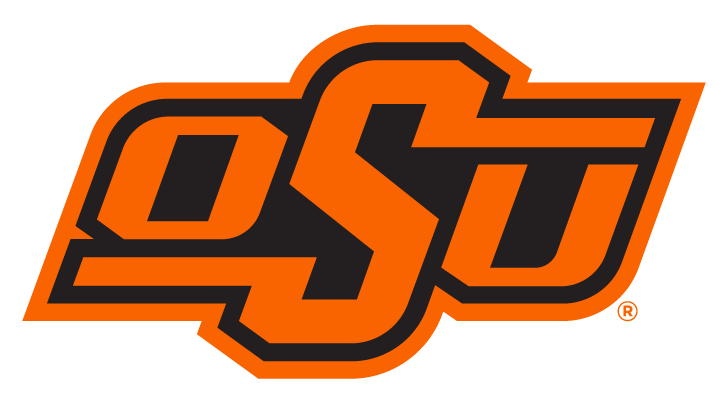 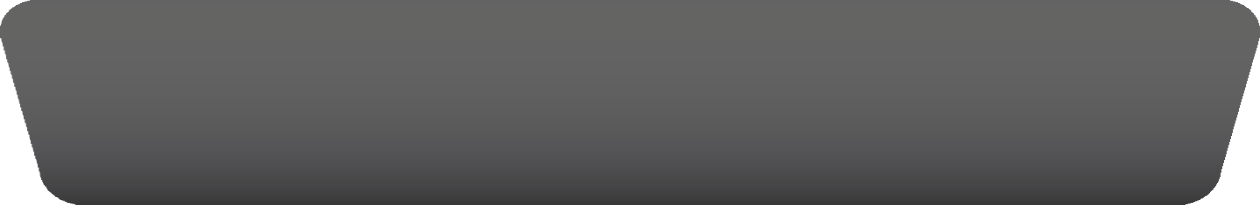 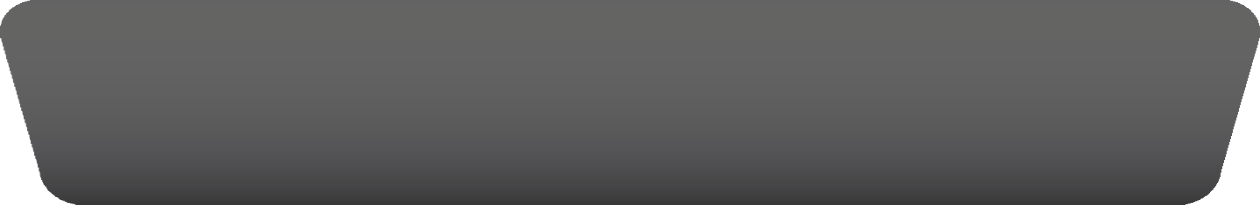 HOW TO USE THE CARDSA card should be placed in every vehicle that is driven on state business (state or privately owned). Recommendation: Keep this In Case of Accident Card with the Tri-Fold Accident Form in the glove box.If involved in or a witness to an accident:Call 9-1-1 or local policeAssist the injuredFill out the Tri-Fold Accident Form if this is a Motor Vehicle accidentFill in your agency name and your name on the back of the cardGive the card to the other driver, or to an injured person if not a motor vehicle accidentUse the Tri-Fold Accident Form to fill out the online incident report at (link)Do not admit fault, or make statements regarding conditionsNotify your supervisor and OSU Risk Management with the information on the tri-fold accident recording form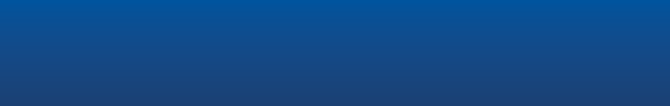 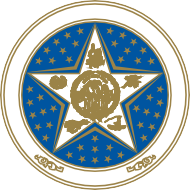 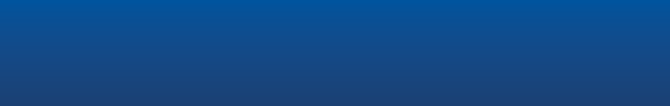 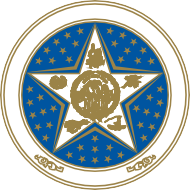 	OKLAHOMA STATE UNIVERSITY-010